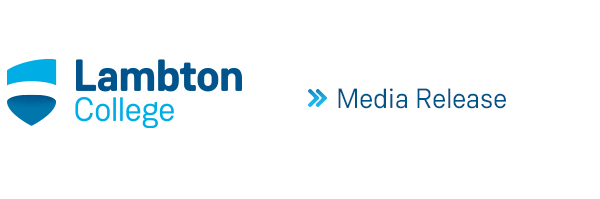 EarlyON Child and Family Centres Remain Closed but Services Still Available to Local FamiliesSARNIA, May 29, 2020 – Lambton County’s EarlyON Child and Family Centres want to get the word out that they are still available to support local families. Despite a pause in on-site activities, the EarlyON teams are still actively providing services for families throughout Lambton County. The EarlyON Child and Family Centre at Lambton College along with 16 other EarlyON locations, were required to close down their in-person programming due to the current COVID-19 situation.Prior to the pandemic, these interactive programs were regularly accessed by parents, caregivers, and children throughout the County.Diane McCahill, Manager, EarlyON Child and Family Centre at Lambton College says that despite the temporary closure of the physical spaces, they are working as a system to support all families. Infant and child mental health supports can still be accessed through partners at St. Clair Child & Youth Services, Indigenous services remain available through Ska:na Family Learning Centre, while families interested in francophone services can connect with la Ribambelle. EarlyON supports for families in rural Lambton County remain available by contacting North Lambton Childcare and Sombra Township Child Care.Additionally, the EarlyON staff have been busy creating interactive, family-friendly content for the Lambton EarlyON Centre Facebook page, which includes story times, live videos, songs and circles times, as well as a variety of creative experiences and activities for children.The Centres are also providing popular parent and child programs such as infant massage classes in a virtual delivery model.McCahill encourages families to connect with EarlyON services through the website.“EarlyON continues to offer a safe and welcoming network of resources for all families with children ages 0 – 6 years in our community,” she says. “Local families can still connect with qualified professionals and access quality programs for support, advice, and personal connections. Our team remains committed to helping parents and children during these difficult times in any way we can.”For more information about EarlyON services and supports, virtual programs, or to connect with an EarlyON educator, go to earlyonlambton.ca.

-30-For media inquiries or more information:Jami Kloet
Corporate Communications Coordinator
Lambton College
Telephone: 519-328-2081
Email: jami.kloet@lambtoncollege.ca